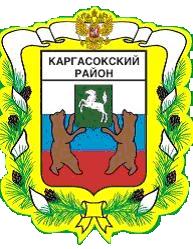 МУНИЦИПАЛЬНОЕ ОБРАЗОВАНИЕ «Каргасокский район»ТОМСКАЯ ОБЛАСТЬАДМИНИСТРАЦИЯ КАРГАСОКСКОГО РАЙОНА11.06.2020                                                                                                                           № 115 с. КаргасокВ целях совершенствования нормативно правового актаАдминистрация Каргасокского района постановляет:1. Последний абзац подпункта 2 пункта 5 Порядка предоставления субсидий юридическим лицам (за исключением субсидий государственным (муниципальным) учреждениям), индивидуальным предпринимателям, физическим лицам, осуществляющим организацию воздушных перевозок населения между поселениями в границах муниципального образования «Каргасокский район», утвержденного постановлением Администрации Каргасокского района от 06.06.2017 № 147, признать утратившим силу.2. Настоящее постановление вступает в силу со дня его официального опубликования (обнародования) в порядке, установленном Уставом муниципального образования «Каргасокский район».Глава Каргасокского района                                                                                А.П. АщеуловПОСТАНОВЛЕНИЕО внесении изменений в постановление Администрации Каргасокского района от 06.06.2017 № 147 «Об утверждении Порядка  предоставления субсидии юридическим лицам (за исключением субсидии государственным (муниципальным) учреждениям) индивидуальным предпринимателям, физическим лицам, осуществляющим организацию воздушных перевозок населения между поселениями в границах муниципального образования «Каргасокский район», признании утратившими силу отдельных постановлений Администрации Каргасокского района»Т.В. Андрейчук8(38253) 2 11 95